Gilde Sint Catharina te Den Dungen verwerkt persoonsgegevens. Wij willen je hierover graag duidelijk en transparant informeren. In dit privacy statement geven wij je antwoord op de belangrijkste vragen over de verwerking van persoonsgegevens door Gilde Sint Catharina te Den Dungen. Wat zijn persoonsgegevens? Er zijn gegevens die iets over jou zeggen. Bijvoorbeeld je naam, adres, leeftijd. Wanneer (een combinatie van) deze gegevens naar jou herleid kunnen worden spreken we over persoonsgegevens. Bijvoorbeeld je adres of e-mailadres. Maar bijvoorbeeld ook je voornaam samen met je geboortedatum. Wanneer anderen die persoonsgegevens hebben, moeten ze daar zorgvuldig mee omgaan. Ook foto’s en video’s worden gezien als persoonsgegevens. Van wie verwerkt Gilde Sint Catharina te Den Dungen persoonsgegevens? Gilde Sint Catharina te Den Dungen verwerkt persoonsgegevens van mensen met wie wij direct of indirect een relatie hebben, willen krijgen of hebben gehad. Dat zijn bijvoorbeeld gegevens van: 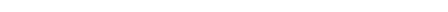 Jeugdleden en vrijwilligers van de bij Gilde Sint Catharina te Den Dungen aangesloten organisatieonderdelen (groepen, regio’s etc.). Mensen die interesse tonen in een lidmaatschap bij Gilde Sint Catharina te Den Dungen of ooit een lidmaatschap hebben gehad Mensen die aan een bedrijf of organisatie verbonden zijn, waar wij een relatie mee hebben, willen krijgen of hebben gehad Waarvoor verwerkt Gilde Sint Catharina te Den Dungen persoonsgegevens? Als je lid wilt worden van het gilde of aan de slag wilt gaan als vrijwilliger of een andere relatie met ons aan wilt gaan, hebben we persoonsgegevens nodig. Met behulp van je gegevens kunnen we je op de juiste wijze inschrijven als lid, zorg dragen voor je verzekering en bijvoorbeeld een Verklaring Omtrent Gedrag voor je aanvragen als vrijwilliger. Als je eenmaal lid of relatie van het gilde bent, dan willen we je goed van dienst zijn. Wij gebruiken je naam en adresgegevens bijvoorbeeld om contact met je te onderhouden en je te informeren over lidmaatschap gerelateerde zaken, maar ook als je een vraag stelt, verwerken wij je gegevens om je zo goed mogelijk te kunnen helpen. Gegevens kunnen ook gebruikt worden voor promotie- of marketingdoeleinden. Bijvoorbeeld om je te informeren over een nieuwe activiteit van je groep, regio of vanuit het gilde.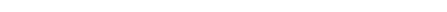 Tot slot zijn er praktische zaken waarvoor we gegevens verwerken. Bijvoorbeeld ter ondersteuning van administratieve processen rondom contributie, statistische analyses enzovoorts. Verwerkt Gilde Sint Catharina te Den Dungen ook bijzondere persoonsgegevens? Bijzondere persoonsgegevens zijn gevoelige gegevens, bijvoorbeeld over gezondheid, strafrechtelijk verleden, etnische gegevens of gegevens betreffende ras. Wij verwerken alleen bijzondere persoonsgegevens als wij dat moeten op basis van de wet, met jouw toestemming of als je dat ons vraagt. In dat laatste geval verwerken wij deze gegevens alleen als dat noodzakelijk is voor onze dienstverlening. Gilde Sint Catharina te Den Dungen controleert actief of gegevens die van de wet niet mogen worden opgeslagen, zoals een BSN-nummer, niet worden geregistreerd door organisatieonderdelen. Hoe gaat Gilde Sint Catharina te Den Dungen met mijn persoonsgegevens om? Je persoonsgegevens worden zorgvuldig bewaard en niet langer dan noodzakelijk is voor normaal gebruik binnen de vereniging of het doel waarvoor zij zijn, verwerkt. Wie kan er bij mijn persoonsgegevens? Dat kan alleen de dekenschrijver.Hoelang worden mijn gegevens bewaard? Gegevens gerelateerd aan je lidmaatschap worden in beperkte vorm na uitschrijving bewaard om statistische informatie zoals ledenaantallen over de jaren heen, juist te kunnen blijven genereren. Daarnaast is het voor de groep met deze informatie mogelijk oud-leden te informeren over bijvoorbeeld een reünie. Voor het bewaren van deze gegevens gelden de wettelijk bepaalde voorschriften. Welke regels gelden bij de verwerking van persoonsgegevens? Bij de verwerking van persoonsgegevens is Gilde Sint Catharina te Den Dungen gebonden aan de daarvoor geldende wet- en regelgeving. Waar kan ik terecht met een vraag of klacht? Voor vragen of klachten over de verwerking van persoonsgegevens door gilde Den Dungen kun je terecht bij de organisatie. Natuurlijk kun je ook altijd contact opnemen met Gilde Sint Catharina te Den Dungen via de website. OPT-OUT Denk hierbij aan een bevestiging van je inschrijving voor een activiteit of een betalingsbevestiging. Gilde Sint Catharina te Den Dungen beschouwt deze als noodzakelijk voor een goede gebruikerservaring. Voor overige berichten is het mogelijk je door middel van een OPT-OUT in iedere e-mail af te melden voor het ontvangen van berichten over het betreffende onderwerp of van de betreffende organisatie. Indien je geen prijs stelt op informatie over het gilde Den Dungen waarvan je lid bent, of anderszins bezwaar hebt tegen gebruik van uw gegevens, kun je dit aan ons doorgeven.Wijzigingen privacy beleid
Gilde Sint Catharina te Den Dungen behoudt zich het recht voor om wijzigingen aan te brengen in dit privacy beleid. Het verdient aanbeveling om dit privacy beleid voor het gebruik te raadplegen, zodat je van de wijzigingen op de hoogte bent. Je kunt dit privacy beleid zelf opslaan of raadplegen via www.gildedendungen.nl.